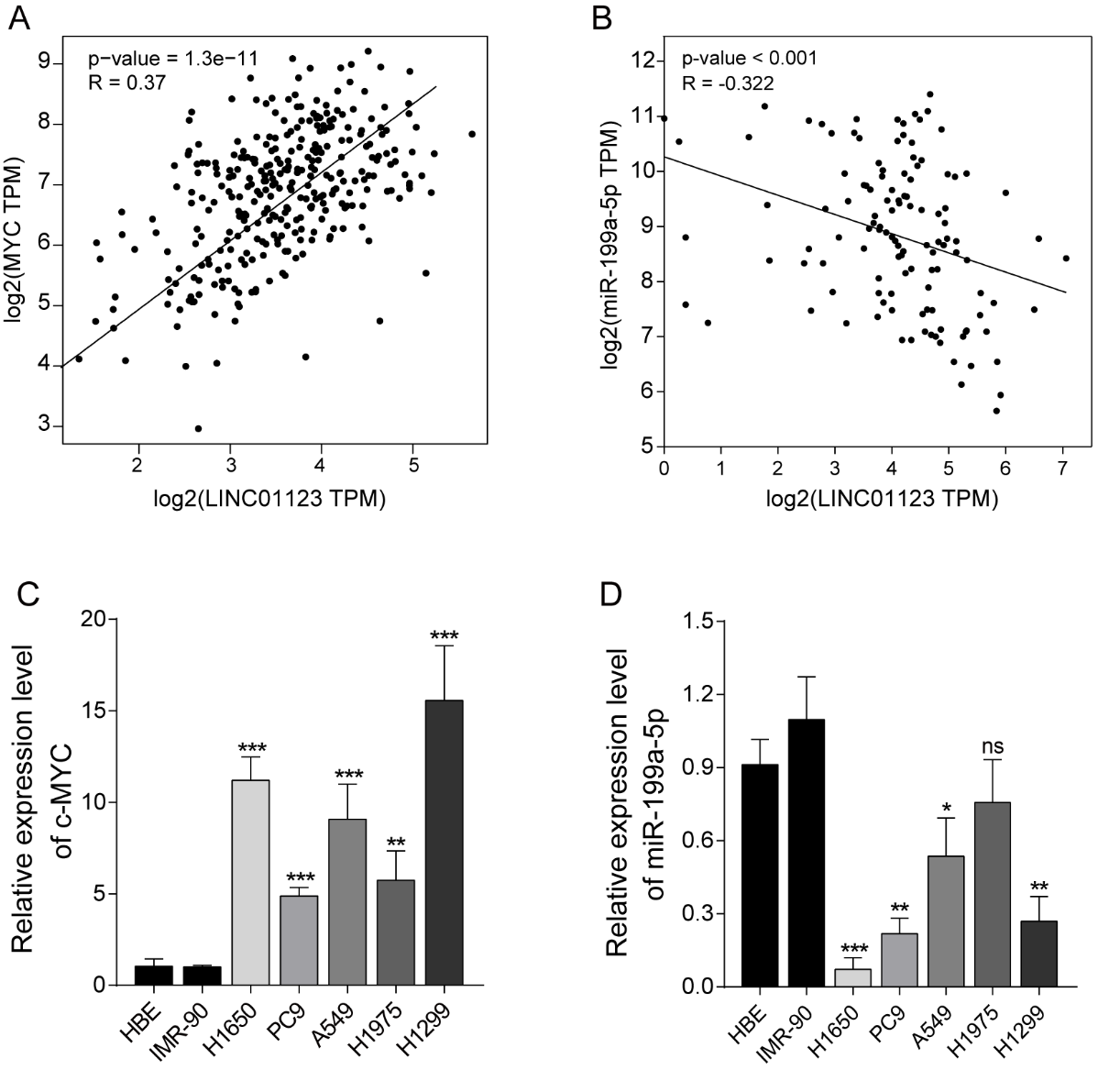 Figure S6. The relationships between LINC01123, miR-199a-5p and c-Myc expression in NSCLC.(A) A positive correlation between LINC01123 and c-Myc expression was observed based on TCGA database from GEPIA Platform (http://gepia.cancer-pku.cn/). R = 0.37, P <0.001 by Spearman correlation test. (B) LINC01123 was inversely correlated with miR-199a-5p expression in NSCLC tissues based on TCGA database from R2 Platform (http://r2.amc.nl). R = -0.322, P <0.001 by Spearman correlation test. (C-D) QRT-PCR analysis of c-Myc and miR-199a-5p expression in the NSCLC cell lines.